EFEKTIVITAS WHATSAPP SEBAGAI MEDIA PEMBELAJARAN DARING DI KELAS IV SD 101871 SIDODADI SKRIPSIOLEHRABIATUL ADAWIYAH NPM. 171434103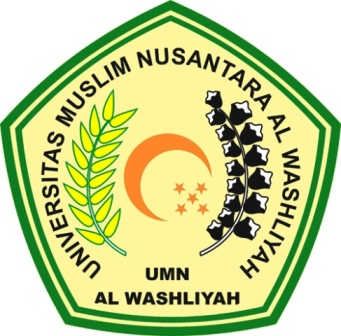 PENDIDIKAN GURU SEKOLAH DASARFAKULTAS KEGURUAN DAN ILMU PENDIDIKANUNIVERSITAS MUSLIM NUSANTARA AL WASHLIYAHMEDAN2021